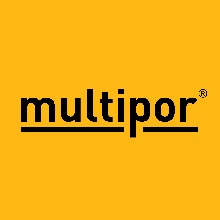 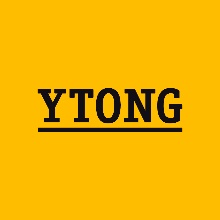 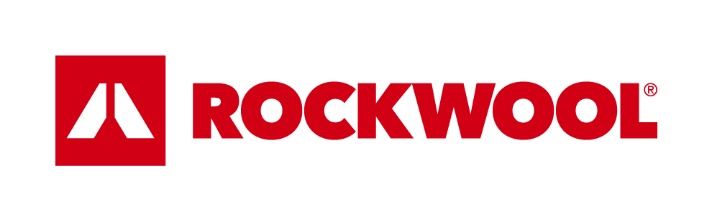 Obrazac prijave za sudjelovanje naPROGRAMU USAVRŠAVANJA ZA ENERGETSKE CERTIFIKATORE01.08.2020. (subota), trajanje 8 satiPozdrav svima,čast nam je pozvati Vas na stručno usavršavanje koje organizira ovlaštena ustanova za naobrazbu energetskih certifikatora - Thorium Software d.o.o.Usavršavanje je strukturirano sukladno važećoj zakonskoj regulativi, a glavna tema usavršavanja je Javni poziv za obnovu obiteljskih kuća. Obradit ćemo tehničke uvjete Fonda te prikazati na primjeru izračun mjera energetske učinkovitosti za obiteljsku kuću u Osijeku:GM: Izolacija vanjske ovojnice i ugradnja novih otvora: Grijanje: Peć na drva PTV: BojlerSM1+GM: Grijanje : Kondenzacijski kotao PTV: BojlerSM2+GM: Grijanje i PTV: Kondenzacijski kotaoSM3+GM: Grijanje: DT-zrak zrak PTV: BojlerSM4+GM: Grijanje: DT zrak-voda PTV: El BojlerSM5: Grijanje i PTV: DT zrak – vodaSM6+GM: Grijanje i PTV: Kotao na drvaSM7+GM: Grijanje i PTV: Kotao na peleteSM9: Grijanje: peć na drva PTV: El bojler + Solarni kolektoriSM2+SM9+GM: Grijanje i PTV: Kondenzacijski kotao + PTV: solarni kolektorSM5+SM9+GM: Grijanje i PTV: DT zrak-voda + PTV: Solarni kolektorSM6+SM9+GM: Grijanje i PTV: Centralni kotao na drva + PTV: Solarni kolektoriSM7+SM9+GM: Grijanje i PTV: Kotao na pelete + PTV: Solarni kolektoriEM+GM: Grijanje: Peć na drva PTV: Bojler: + FNEM+SM2+GM: Grijanje i PTV: Kondenzacijski kotao: + FNEM+SM5+GM: Grijanje i PTV: DT: + FNEM+SM6+GM: Grijanje i PTV: Centralni kotao na drva: + FNEM+SM7+GM: Grijanje i PTV: Centralna peć na pelete: + FNProgram usavršavanja traje 8 sati (1 dan). Maksimalan broj polaznika je 30 te ukoliko se prijavi više, organizirat ćemo dodatne termine, tako da slobodno se prijavite Nakon što pošaljete popunjenu prijavnicu, zaprimit ćete ponudu po kojoj uplatite kotizaciju.Ukoliko ste uspješno završili Pilot projekt te ostvarili pravo na besplatna stručna usavršavanja, tada se samo prijavite i dođite   Posebni uvjeti prisustvovanja zbog pandemije:-  ponesite svoju hranu i pićeobavezno je nošenje maske za sve polaznike i predavačeobavezno držanje razmaka od 1,5 m obavezna je dezinfekcija ruku na ulazu, prilikom svakog ulaskaponesite vlastitu kemijsku olovku za potpisivanje na prijavni listDOLAZITE NA VLASTITU ODGOVORNOST. Organizator će sve učiniti sukladno naputcima i preporukama Stožera civilne zaštite RH.Kotizacija:Program usavršavanja: 								900 kn + PDVUkoliko posjedujete licencu  ThoriumA+ programa - Program usavršavanja: 	700 kn + PDV(*Cijena je niža od uobičajene jer organizator neće ponuditi hranu ni piće)Način plaćanja:plaćanje je avansno prema poslanoj ponudi, a mjesto na usavršavanju se rezervira tek po pristigloj uplatiuplatu je potrebno izvršiti prije početka Programa usavršavanjaProgram:   9:30 – 10:00		Registracija polaznika 10:00 – 10:45 		Iskustva u kontroli energetskih certifikata10:45 – 11:30	Tehnički uvjeti Fonda11:30 – 12:00		Pauza 12:00 – 13:30 	Savjeti za pravilno izoliranje kosog krova, vanjskog zida, stropa iznad vanjskog prostora13:30 – 14:30 		Pauza za ručak (napomena: polaznici usavršavanja se sami trebaju pobrinuti za svoj ručak) 14:30 – 16:00		Primjer izračuna mjera energetske učinkovitosti za obiteljsku kuću16:00 – 16:15 		Pauza 16:15 – 17:45 		Primjer izračuna mjera energetske učinkovitosti za obiteljsku kuću
Predavači:Prof.dr.sc. Igor Balen, dipl.ing.stroj.Doc.dr.sc. Nenad Ferdelji, dipl.ing.stroj.Dr.sc. Dean Čizmar, dipl.ing.aedif.Tomislav Josipović, dipl.ing.stroj.Dario Ilija Rendulić, dipl.ing.el.Dina Grgin, dipl.ing.arh.Pero Žodan, dipl.ing.strojDajem privolu da se moji osobni podaci koriste u skladu s Općom uredbom o zaštiti podataka u svrhu: vođenja evidencije prijave / prisutnosti na radionici, praćenja prisutnosti i interesa za određenu temu za koju se radionica provodi, eventualnom prosljeđivanju prezentacijskih materijala s radionice, eventualnoj izradi potvrda o nazočnosti radionici, slanju daljnjih obavijesti o radionicama u organizaciji Thorium Software d.o.o.Osobni podaci se neće obrađivati izvan navedenih svrha. Osobne podatke ne prosljeđujemo trećim osobama, osim na zahtjev tijela javne vlasti. U slučaju prigovora možete se obratiti Agenciji za zaštitu osobnih podatka, ali potičemo Vas da nam se izravno obratite, te da u dobroj vjeri riješimo Vaš prigovor. Ispitanik ima pravo u svakom trenutku povući svoju privolu pisanim putem ili zatražiti više informacija o svojim osobnim podacima.Mjesto održavanja usavršavanja: 
ZIP (zgrada INSAKO, pored Prima namještaja), 3 kat, Remetinečka 7, Kajzerica, Zagreb. Parking je osiguran.Mapa je ispod: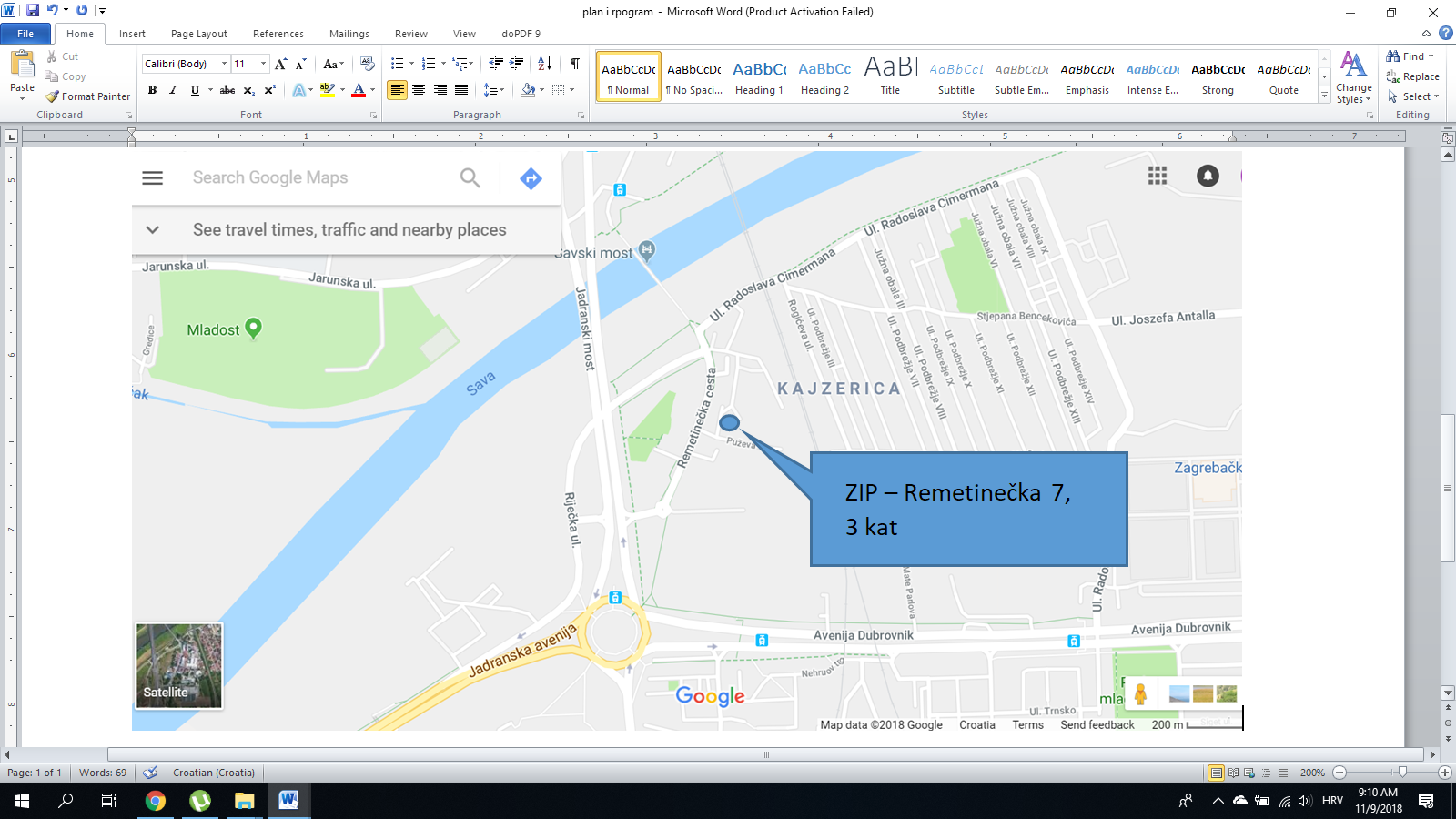 Molimo  prijavnicu popunite na računalu i pošaljite u Word formatu.Molimo  prijavnicu popunite na računalu i pošaljite u Word formatu.KandidatKandidatIme:Prezime:Da li ste ostvarili pravo na besplatna stručna usavršavanja uspješno završenim pilot projektom?  (DA / NE)OIB:Zvanje:Zanimanje:Mjesto i datum rođenja:Adresa stanovanja (ulica i kućni broj):Poštanski broj i mjesto stanovanja:E-mail:Telefon:Tvrtka Tvrtka Naziv tvrtke:OIB:Adresa:Poštanski broj i mjesto:Telefon: